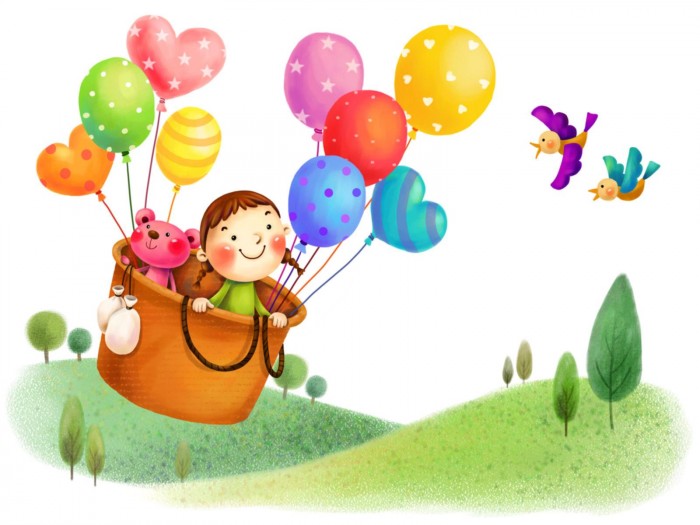 2016 рікРобота  учнялітературної студії «Перлинка» СЗШ № 12 м. НовомосковськаКривенка Артема Вадимовича, 5-А класКерівник -  Коваленко К.Ю.Так повелося, що все життя українців було пов’язане з працею на землі, яка не закінчувалася ні влітку, ні взимку, ні навесні. Адже земля любить людську працю.Працюючи, люди сподівалися та вірили, що земля віддячить їм за недоспані ночі. А та чекала від людей поваги до себе.Тому, мабуть, так багато звичаїв, прикмет які склалися історично.Всі ми чекаємо Різдва, що взимку приносить радість від колядок, щедрівок, посипання на щастя, на багатство господарям. А весна-красна така очікувана, що її стрічали спеченими тістечками – жайворонками.На Йвана Купала дівчата плели вінки. Цей літній звичай живий і до нашого часу. Дорослі дівчата пускали вінки на воду, а малі клали на капусту, щоб городина як із води росла.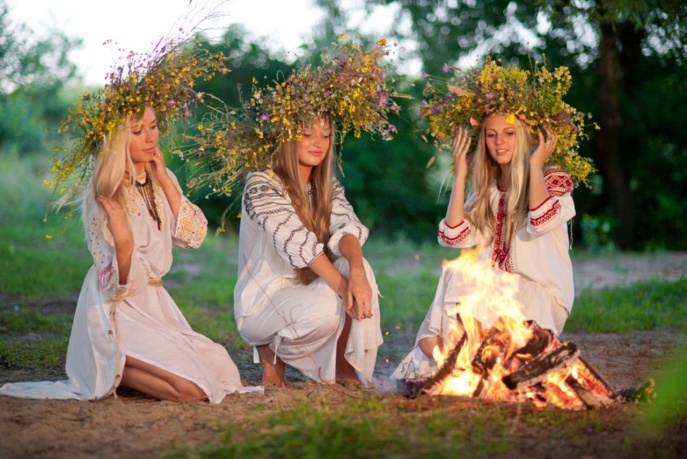 А ще влітку обжинки справляли, раділи врожаю.Осінь була порою для весіль. Ось так і жили українці,  ніколи не забуваючи про працю та дозвілля.Багато прикмет українців говорять про те, що вони кмітливі та спостережливі.«Багато снігу- багато хліба», - говорять у народі. На Явдоху українці заносять у тепло насіння картоплі.Дуже багато прикметників пов’язані з річним циклом: зимовий,  різдвяний, весняний, великодний та інші.Українці всіх дивують своїми неповторними звичаями. Я пишаюся тим, що я українець.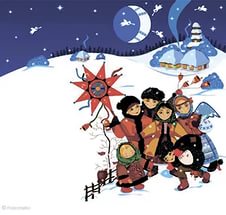 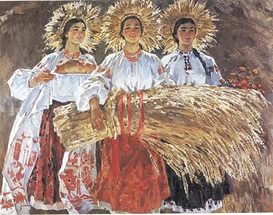 2Підкрадається зимаЗ вітром і снігами.Скоро-скоро ми складемШану Миколаю.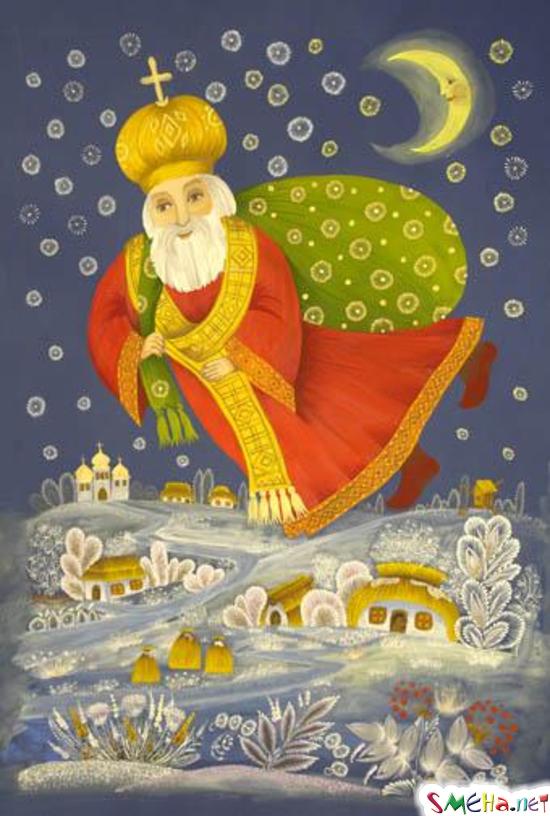 Ми розкажемо йому,Чого за рік навчились,Допомогти змогли кому,І з  ким подружились.Посміхнеться Миколай,Мовить: «Любі, діти,Рік достойно прожили,Як тут не радіти!»3На небі зірочка зійшла,За столом сидить рідня.Кожен посміхається,Бо Христос рождається.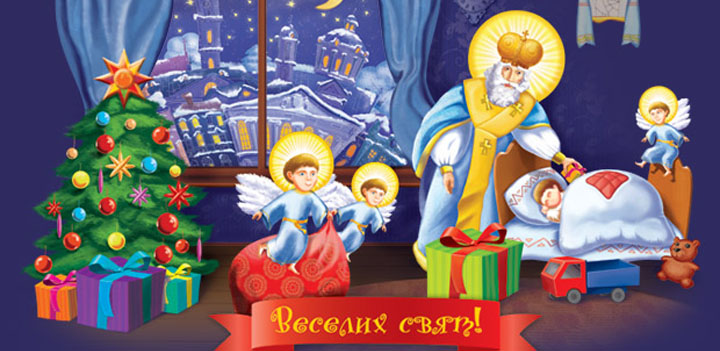 З неба падає сніжок,Коляда несе мішок,Дітям роздає гостинціІ бажає господиньці,Щоб товар був весь хорошийІ щоб мала мірку грошей.У коморі і на полі,Щоб всього було доволі.Щоб жаданий мир настав,Й більш ніхто не горював.4Весна- чарівниця землю квітчає.Люди привітно усіх величають.І лине повсюдно аж до небес:«Христос воскресє! Христос Воскрес!»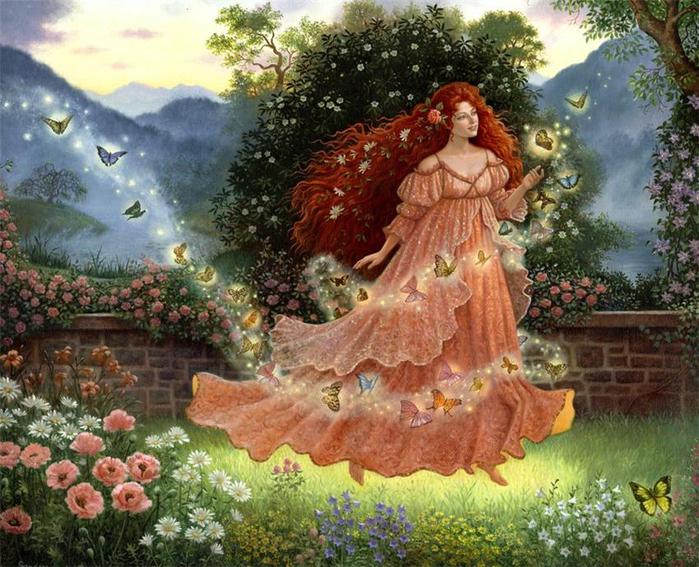 Уклечалась наша хата,Всюди пахне рута - м’ята.Нехай зілля запашнеВід біди убереже.Хай усі живуть у мирі.На славу милій Україні.5Мама, тато, сестра, я-Наша дружная сім’я.Є у нас ще й дві бабусі.Прадід є, дві прабабусі,Тітка Даша, дядька два-Ще не вся наша рідняДво-й троюрідні брати,Їх батьки- мої дядьки.Жаль, немає вже дідів,Часто згадуєм ми їх.… Як збереться славний рідВмить здолаємо сто бід.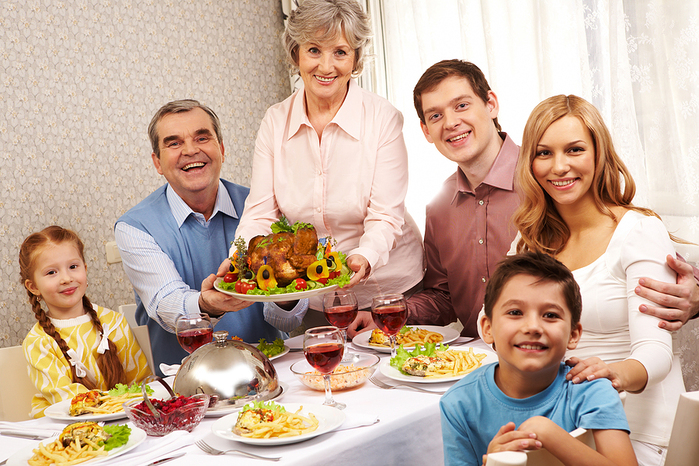 6